2028 United Kingdom HolidaysUnited Kingdom 2028 CalendarUnited Kingdom 2028 CalendarUnited Kingdom 2028 CalendarUnited Kingdom 2028 CalendarUnited Kingdom 2028 CalendarUnited Kingdom 2028 CalendarUnited Kingdom 2028 CalendarUnited Kingdom 2028 CalendarUnited Kingdom 2028 CalendarUnited Kingdom 2028 CalendarUnited Kingdom 2028 CalendarUnited Kingdom 2028 CalendarUnited Kingdom 2028 CalendarUnited Kingdom 2028 CalendarUnited Kingdom 2028 CalendarUnited Kingdom 2028 CalendarUnited Kingdom 2028 CalendarUnited Kingdom 2028 CalendarUnited Kingdom 2028 CalendarUnited Kingdom 2028 CalendarUnited Kingdom 2028 CalendarUnited Kingdom 2028 CalendarUnited Kingdom 2028 CalendarJanuaryJanuaryJanuaryJanuaryJanuaryJanuaryJanuaryFebruaryFebruaryFebruaryFebruaryFebruaryFebruaryFebruaryMarchMarchMarchMarchMarchMarchMarchSuMoTuWeThFrSaSuMoTuWeThFrSaSuMoTuWeThFrSa11234512342345678678910111256789101191011121314151314151617181912131415161718161718192021222021222324252619202122232425232425262728292728292627282930313031AprilAprilAprilAprilAprilAprilAprilMayMayMayMayMayMayMayJuneJuneJuneJuneJuneJuneJuneSuMoTuWeThFrSaSuMoTuWeThFrSaSuMoTuWeThFrSa11234561232345678789101112134567891091011121314151415161718192011121314151617161718192021222122232425262718192021222324232425262728292829303125262728293030JulyJulyJulyJulyJulyJulyJulyAugustAugustAugustAugustAugustAugustAugustSeptemberSeptemberSeptemberSeptemberSeptemberSeptemberSeptemberSuMoTuWeThFrSaSuMoTuWeThFrSaSuMoTuWeThFrSa1123451223456786789101112345678991011121314151314151617181910111213141516161718192021222021222324252617181920212223232425262728292728293031242526272829303031OctoberOctoberOctoberOctoberOctoberOctoberOctoberNovemberNovemberNovemberNovemberNovemberNovemberNovemberDecemberDecemberDecemberDecemberDecemberDecemberDecemberSuMoTuWeThFrSaSuMoTuWeThFrSaSuMoTuWeThFrSa1234567123412891011121314567891011345678915161718192021121314151617181011121314151622232425262728192021222324251718192021222329303126272829302425262728293031Jan 1	New Year’s DayJan 3	New Year’s Day (substitute day)Mar 26	Mother’s DayApr 14	Good Friday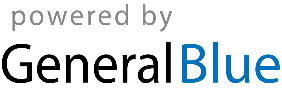 Apr 16	Easter SundayApr 17	Easter MondayMay 1	Early May bank holidayMay 29	Spring bank holidayJun 18	Father’s DayDec 25	Christmas DayDec 26	Boxing Day